שמועה רביעית חמישית – שנה שלישית - שיעור 10א: תהליכי קבלת המוחין בארבע ק"ש שביוםהמעבר מקטנות לגדלותננסה לסיים היום את דרוש ד' של קריאת שמע. זו יחידה שנפתחת בדרושים ב', ג' וד', שסוקרת את הבחינות השונות של קריאת שמע. לאחר מכן נמשיך לדרוש ו'. העיקרון בדרושים אלה מלמדים הרבה על איך אפשר לבצע את התנועה של קריאת שמע, תנועה בה אני עובר מקטנות לגדלות בכל מיני בחינות שונות, ועד כמה הרקע המקדים שלי קריטי ליכולת שלי להתפתח ולצמוח. הדרושים האלה של ק"ש קשורים לאוריינטציה של ממד הזמן. ממד הזמן משפיע על השינויים בין ק"ש של ערבית, ק"ש על המיטה, ק"ש קטנה של הקורבנות וק"ש של יוצר. אבל, אם נוציא את זה מתוך הקונטקסט של הדרוש זה לא יהיה קשור לתנועת הזמן, אלא למצב התודעה שלנו- באיזו רמת התפתחות ומוכנות תודעתית אנחנו נמצאים בעת קריאת שמע וליכולת שלנו לשים לב לשלבי הדרך כשלבים משמעותיים לתהליכים שלנו.שער הכוונות - דרושי כוונות קריאת שמע דרוש ד  ואמנם החילוק הג' שיש בד' מיני ק"ש עצמם הוא זה כי הנה אע"פ שאנו אומרים שבעת הק"ש נכנסים כל המדרגות עד הו"ק דמצד אימא דגדלות הפנימים זה העיקר של התהליך של ק"ש בשמועה שלנו– להמשיך בק"ש ו"ק דאמא שמצד הגדלות. היכולת לעבור מקטנות לגדלות, בדרך ליכולת לאפשר את עליית השכינה חזרה לפנים וייחוד. עכ"ז אלו המדרגות שבנתים יש ביניהם הפרש כי יש פעם שנכנסים כולם יחד ויש פעם שנכנסים מפוזרין ומפורדין וסוד זה תלוי במלת ישראל פי' כי כבר ביארנו בק"ש דיוצר כי סוד הק"ש היא להעלות מ"ן מן זו"ן אל או"א כדי שיזדווגו או"א ויורידו מוחין אל זו"ן. זה העיקרון הפשוט- כדי לאפשר את המוחין דגדלות שיאפשרו תהליכי העלאה והתפתחות וצמיחה ופנים וייחוד אנחנו צריכים להעלות מ"ן לאבא ואמא כדי לחדש לנו מוחין חדשים. אמנם קודם העלאת מ"ן אלו אין הז"א עדיין ראוי להעלותם וצריך להמשיך לו הארה מלמעלה כדי שיוכל להעלותם והנה ההארה הזאת ניתנת אליו במלת ישראל כמשי"ת לקמן בק"ש דיוצר. וביאור הדברים הם כי ז"א כדי שיוכל להעלות מ"ן למעלה צריך שבהכרח יהיו לו לפחות מוחין דקטנות מצד אימא כדי שיוכל אח"כ להעלות מ"ן כדי שיקבל אח"כ מוחין דגדלות. והנה בק"ש דשחרית במלת ישראל נגמרים לכנס בו כל המוחין דקטנות אפילו המקיפים דמצד אבא וזו היא תוספת האר' הניתנת לו אז במלת ישראל כדי שאח"כ יוכל להעלות מ"ן במלת אחד כדי שיקבל אז מוחין דגדלות דו"ק כנ"ל. קבלת הכח להעלאת מ"ן במרחבים השוניםאנחנו רוצים להעלות מ"ן במילת אחד. אבל כדי שנוכל להעלות מ"ן צריך הארה שתימשך מלמעלה כדי שתהיה לי יכולת להעלות. זה עיקרון יסודי שחוזר באר"י- כשאני רוצה להעלות אני צריך שיהיה לי כוח להעלות. בשביל שיהיה לי כוח להעלות אני צריך לקבל שפע מלמעלה שייתן לי את הכוח להעלות, שייתן לי כנפים. לדוגמא, בכל ברכות הנהנין, האר"י מבאר שכשאנחנו אומרים "ברוך אתה ה' אלוקינו מלך העולם", אנחנו ממשיכים את הארת הבינה, הארת הברכה, "ברוך", הארת הברכה נמשכת לחג"ת, ל"אתה הויה אלוקינו", שיקבלו שפע של ברכה. כדי שיוכלו להעלות במילת "מלך העולם" ולהמשיך את הברכה לבריאה- בורא פרי העץ, האדמה, וכו'. קודם כל אני צריך לקבל כוח שייתן לי את האנרגיה לבצע תנועות עלייה, ללכת אל מעבר למקום בו אני נמצא עכשיו. עכשיו אני נמצא במקום מסוים, במקום שבאור פנימי יש לי משהו מסוים שאני הולך איתו, אבל אין לי כוח ללכת מעבר לזה. אם אני צריך להעלות מ"ן, אני צריך לבצע תנועות עלייה. צריך שמלמעלה מישהו ייתן לי יד, שיהיה לי כוח להרים את עצמי. או שיהיו לי כנפיים כדי שאוכל להרים את עצמי. זה הביאור הקלאסי של האר"י לברכות הנהנין בפרשת עקב. כשאנחנו נמצאים בברכות הנהנין אנחנו נמצאים בגדול במוחין דיניקה. בתפילה אנחנו הולכים למוחין דגדלות, פנים, יחוד וכן הלאה. ברכות הנהנין זה חלק מהשוטף שלנו במשך כל היום, לא זמן תפילה. העולמות נמצאים באופן טבעי שלא בזמן תפילה במוחין דקטנות- מוחין דקטנות דאמא, מוחין דקטנות דאבא.  זה לא גדלות, וזה גם לא עיבור, זה אומר שזה מוחין דיניקה. מאוד הגיוני שהאוכל שאנחנו מקבלים מהקב"ה זה מוחין דיניקה. אנחנו יונקים, אנחנו ילדים. הקב"ה הוא כמו אמא, אל שדי, נותן לנו רחמים, ברכה, שפע. האבות הלכו בשם שדי, ובאו מזה ברכה ושפע לעולם. שפע שמברך את הטבע מעבר לבסיס הטבעי, המינימלי. יש בזה הארה של קשר שיש בו גם קשר של פנים, אהבה, שייכות, חיבור עצמי וברית של ברכה של מזון, קיום, של חיים מאת ה', קבלה מאת ה'. לכן באופן טבעי ברכות הנהנין שייכות למערכות היניקה. כעת, לא מספיק שאנוע במוחין דאמא שכבר יש לי באור פנימי. אני רוצה להביא ברכה לעולם. הברכה זו היכולת לפתוח את המציאות אל המעבר שלה ולהמשיך מעבר מבורך לתוך המציאות, לברך את החיים שלנו. לא רק לחיות את היומיום כמו שהוא עכשיו. להביא ברכה ליומיום בו אני נמצא, להביא ברכה לאוכל שלי. יש תפוח פה. אבל האם אני מסוגל לראות את המפגש כשאני אוכל עכשיו כמפגש שיש בו ברכה? האם אני מסוגל לראות את הברכה האלוקית זורמת בתוך המציאות? בשביל זה אני צריך לקבל ברכה ולהמשיך השפעת שפע לעולם מכוח תהליכי האכילה והיניקה. אני צריך לקחת את החג"ת, שלושת הידיים, יש יד באמצע שאתם לא רואים, אברהם יצחק ויעקב, שהלכו באל שדי, להעלות אותם אל מקור הברכה, להמליך את הקב"ה על העולם ולהמשיך ברכה מתוך מלך העולם אל המציאות. בשביל זה אני צריך לתת להם כוח לעלות. כוח לראות את הברכה שבחיינו ואת המעבר שטמון בחיים ולבקש את פני ה' בתוך המציאות שלי. ואז, להמליך את הקב"ה על העולם. המלכה שהיא חלק מהיכולת שלי להכיר שהמציאות היא ברכתו, הופעתו, מאיתו, גילוי כבודו. גם כשאתה קם בבוקר אתה עם עצמך. אתה צריך להיפתח למשהו שהוא יותר מקיף מאשר המצומצמות שלך בתוך עצמך. כשאתה מצומצם בתוך עצמך אתה רעב. אתה רואה תפוח אתה אוכל. אתה מצומצם גם בתפוח, התפוח הוא כל מה שיש. היכולת לראות את התפוח בקונטקסט רחב, לראות את החיים שלך בקונטקסט רחב, לראות את הכל בקונטקסט רחב- ממשיך משהו שהוא מעבר, ואז אתה יכול להיפתח לברכה. במובן מסוים, אנחנו חיים את העולם באופן ממילאי, מה שיש לי-יש לי. אני לא מסתכל על הקונטקסט ואומר וואו, איך זכיתי לברכה הזו בחיים שלי? העולם נהיה מובן מאליו. אני לא חווה איתו את הברכה שיש בסיטואציה ואת המעבר שיכול לבוא בתוכה ושכבר בא בתוכה עכשיו. כשאתה קם בבוקר, כי הילדה העירה אותך, אתה קם מצומצם במוחין דאמא פנימיים והיא מצומצמת גם כן למוחין דאמא פנימיים. אתה לא בהכרח רואה את הברכה שבסיטואציה. אבל אם תסתכל מעבר- יש פה ברכה בסיטואציה. קודם כל, היא עצמה ברכה בחייך. היא פתחה בך את הברכה כאבא. זה שיש לך עוד יום לבלות איתה זה גם ברכה. יהיה פה עוד יום של ברכה שיבוא. אבל, אם לא תפתח למקיפין של אמא, למקור של הברכה שבאה למציאות כל הזמן, והוא תדירי- לא תרגיש את זה. תהיה עסוק בזה שהעירו אותך בחמש בבוקר לחפש את המוצץ, ואיך מחזירים לישון, זה מוחין דעיבור. זה מוחין דאמא דיניקה באור פנימי. איך פותחים את המקיפים של זה? המקיפים זה בין השאר גם הברכה שזורמת בדבר עצמו וגם הברכה שזורמת בסיטואציה. היכולת לפתוח את הברכה שזורמת בסיטואציה- מתחילה להביא את המעבר המבורך, שמאפשר גם לפתוח את זה באופן עמוק יותר.אני פותח את זה שיש פה ברכה, נוכחות, ויש גם מקום שלי כאבא אל מול הילדה- מה המלכות של הקב"ה פה? מה הקב"ה מבקש ממני לעשות בזמן העמוק של הייעוד שלי כהורה בתוך הסיטואציה של לגדל ולהצמיח אותו בצורה טובה. יש פה מלכות אלוקית של "מלך העולם" שנמצא בתוך הסיטואציה שזכיתי להיות שותף בבריאה איתו "בבורא פרי..."כל אחד והשם של הילד שלו. זה להמשיך מוחין דיניקה, אבל מוחין דיניקה שפותחים את המקיפין של המוחין דיניקה ומאפשרים להביא ברכה למציאות. אני יכול לאכול ממוחין דיניקה פנימיים, אבל אני לא עושה את זה. אני רוצה לפתוח, להרים את הידיים למעלה ולקבל ברכה ואז להמשיך אותה למציאות, או להמשיך אותה לתוך עצמי, לפתוח את עצמי לברכה, ואז עכשיו להעמיק את זה עוד יותר כמלכות עמוקה של בריאה שנתונה לי כאדם להיות שותף עם הבורא ולברוא את החיים הלאה. זוהי דוגמא קטנה של המשכת מקיפין דיניקה ותוספת ברכה שיכולה לבוא בתוך המוחין דיניקה עוד לפני שאני במרחב של תפילה. לפני שאני עובר לשלב של מלך העולם אני נפתח לזה שיש פה ברכה. אני שם לב לברכה הסמויה שנוכחת בחיי. אני מקשיב ל'ברוך' שזורם פה- ב' זו בינה, ר' זה חכמה, ו' זו הדעת המחברת, כ' זה הכתר. אומר האר"י: יש פה שפע של חיים זורמים בתוך ההתהוות שמברכים אותי במודעות לברכה הזו שזורמת וממלאת את בית החזה וממלאת את הידיים, הידיים מתרוממות, ואני חווה איזו התמלאות של הלב ושל הידיים שמתרוממות. הם עולים למלך העולם, זה מאפשר לי עלייה של הרוח. עליית הרוח היא עליית הכנפיים של האבות, שמאפשרת לי באופן עמוק יותר, להמליך את הקב"ה בתוך הסיטואציה הזו. להביא את מלך העולם לתוך הבריאה, ולהיות שותף איתו בבריאת העולם. ללכת איתו באל שדי בתוך המציאות, מתוך המלכת הקב"ה. הבסיס של מוחין פנימיים דאמא דיניקהזו אינטרפרטציה של המוחין דיניקה שהן לא תנועות תפילה. יש בהן אוריינטציה של לפתוח מעבר לצמצום הפנימי בו אני נמצא עכשיו. ביומיום, בזמני הערות שלנו, אין דבר כזה שייחסר לנו מוחין דיניקה דאמא. תמיד יש לנו מוחין דיניקה דאמא. מוחין דיניקה דאמא- זה שאמא אהבה אותי, השפיעה לי שאני ממש פלא, מדהים והיא אוהבת אותי. זה מזין אותי. אין מצב שאני חי בלי זה. אני חי בזכות האהבה של אמא. הפנמתי אותה בתור ילד ומאז אני אוהב את עצמי כמו שאמא שלי אהבה אותי. הפנמתי את התהליך, את הרפלקציה הפנימית הזו. אין מצב שיש לז"א פחות ממוחין פנימיים דאמא, זה האור בחייו. האהבה שלו לחיים שלו ולעצמו. אחר כך זה יכול להיות גם קליפות, וכו'. זה פתח לנרקיסיסטיות שתצמח פה. אבל אין מצב שיחסרו מוחין פנימיים דאמא דיניקה, קל וחומר של עיבור. אבל, זה עוד לא מאפשר לעלות. להיפך- זה יכול לתקוע אותך בתוך עצמך. אני כל כך אוהב את עצמי ושקוע בעצמי, למה היא העירה אותי בבוקר? אני רוצה עוד לישון. אני עסוק עכשיו, אני לא רואה את ההזמנה של הברכה שבסיטואציה. היכולת ללכת מעבר לזה מצריך איזו יכולת להיפתח למקיפין. אני צריך את המקיפין בשביל היכולת לבצע עליית מ"ן.זה העיקרון הראשון שמנחה אותנו - תמיד יש לנו אור פנימי דאמא דיניקה. קיבלנו מאמא אור פנימי שתמיד הולך איתנו. אבל, כדי שנבצע תנועת עליית מ"ן אני חייב להתקדם הלאה, לצאת מהסינר של אמא לפחות למקיפין דיניקה. או מקיפין דיניקה דאמא, או ללכת לאבא- פנימי דאבא, או מקיפין דאבא. אלו שלושת המצבים הבסיסיים שאפשר לקבל מעל הבסיס שלי בתוך עצמי כמוחין פנימיים דאמא. את זה אני אקבל במילה ב"שמע ישראל". "שמע ישראל" זו היכולת לקבל את השלב המכין, לקבל את ההארה מלמעלה, כדי שאוכל לבצע תנועות עלייה של מ"ן. עכשיו אני אקבל או מקיפין דאמא, או מקיפין דאמא ופנימי דאבא, או מקיפין דאמא וגם מקיף דאבא. מול נקודת המוצא הכי מינימלית, אלו האופציות שיכולות להיות לי כדי להיפתח מחוץ לעצמי. הכל יושב על הבסיס של פנימיות דאמא. להיות בלי פנימיות דאמא זה מצב קשה, לפעמים צריך קודם כל לשקם את המוחין דיניקה דאמא הנורמליים. את זה עשינו מפסח עד שבועות, להמשיך את המוחין דיניקה בצורה מתוקנת. לפי דרושי ספירת העומר דרוש ז', השלמות המקיפין של מוחין דיניקה קרו במעמד הר סיני ובהכנה אליו. עיקר מה שעשינו מפסח ועד שבועות היה לספוג בצורה נכונה את המוחין דיניקה- דם נעכר ונעשה חלב. ארבעים ותשע יום, עיקר מה שספגנו זה את הדעת דגבורות בצורה נכונה, זו היכולת לתקן את היצר הרע שלנו, לספוג אותו בצורה נכונה, שייהפך להיות מתוקן בתוכנו. היצר הרע זה הדעת דגבורות, המודעות העצמית שלי שקיבלתי אותה מאמא, שיש בה דאגה לעצמי ואהבה לעצמי, דאגה לעמ"י ואהבה לעמ"י, רצון בחיים לאומיים, בריאים, טבעיים, מקום שיש לך SELF משל עצמך, רצונות, מחשבות, צרכים, לגיטימציה לצרכים, זה מוחין דיניקה דאמא. כשזה נפגע צריך לנקות, לטהר ולפתוח את זה. לפעמים אתה כביכול דילגת על השלב הזה. אתה עסוק כביכול במוחין גבוהים יותר, אבל בעצם אתה מדמם במוחין דיניקה. קפצת שלב, ויחזירו אותך בחזרה. כי אתה משתמש בפרצופי משנה, כשפרצוף השורש שלך לא מתוקן, הוא מדמם. אתה צריך לחזור לעבודת הדמים, ליכולת לספוג מחדש מוחין דיניקה בצורה מתוקנת. זה בסיס להתפתחות בריאה יותר של פרצוף השורש למוחין דגדלות.גם החשמל שייך לאורות המקיפים של אמא. אבל החשמל הוא מערכת מקיפה יותר שהולכת עם האדם- האם הוא פתוח, מודע, מחובר אליה? זו שאלה טובה. לחשמל הזה, לאורות המקיפים של אמא, יש איכויות מגוננות, וגם מאירות פנים. זה חלק מהמערכת של אל שדי כאור מקיף שהולך איתך. אין מצב שיש אור פנימי שאין לו גם אור מקיף. כשאנחנו אומרים אור פנימי דאמא ואור מקיף דאמא זה קשור ליכולת ההשגה. האם אתה משיג את אמא רק באור פנימי או שאתה משיג את אמא גם באור המקיף. גם כשאני אומר שיש אור פנימי דאמא- ברור שיש לך אור מקיף דאמא, היא אהבה אותך, היא האירה לך פנים. אתה פשוט לא משיג את זה, אתה עסוק בעצמך. צריך להבחין בין המערכת האנרגטית שלך לבין המודעות העצמית שלך. פה אנחנו לא עוסקים במערכת האנרגטית - תמיד יש אור פנימי ואור מקיף, כלי פנימי וכלי חיצון. השאלה האם אתה מודע ומפותח לנוע מתוך המקיף. האם אתה משיג את המקיף, או שאתה משיג רק את הפנימי. יש מקיף, אבל אתה לא משיג אותו. אתה מרגיש דרכו את האהבה של אמא אליך. אבל אתה לא מסוגל להאיר פנים למישהו אחר. אם תשיג את המקיפין דאמא אתה גם תוכל להאיר פנים למישהו אחר כמו שאמא שלך האירה לך פנים. או שתוכל לנוע בתוך המרחב של אור מקיף, להאיר אליה פנים בחזרה ולא רק לקבל ממנה כשהיא מאירה לך פנים. היא מכינה לך אתה צלחת ואתה יושב ואוכל בהנאה והיא מסתכלת עליך ונהנית אבל אתה לא רואה אותה, אתה לא יודע להאיר פנים בתוך המרחב המקיף ולצאת מחוץ לעצמך לראות אותה. ספירת העומר זו לא מערכת חדשה לגמרי, אם היא הייתה מערכת חדשה לגמרי לא היינו צריכים לטפל בזה. זו מערכת שהיא חזרה של יציאת מצריים. כמו שחוזר פגם אדה"ר כל שנה ואנחנו צריכים לטפל בו כל שנה חוזרת גלות מצרים ואנחנו צריכים לטפל בה. גלות מצרים זו חזרה של פגם ק"ל שנים של אדה"ר, לכן אתה מגיע בלבושים מדממים. צריך ארבעים ותשע יום לטפל בלבושים המדממים האלה, כמו שאני צריך לטפל עשרים ואחד יום בחטא אדה"ר. אחרי שהוא עשה את עץ הדעת טוב ורע הוא עשה את ק"ל שנים. בחטא עץ הדעת טוב ורע אתה מטפל מראש השנה ועד סוכות. תהליכי עליה בריאים ובעייתייםזהו עיקרון כללי. פעמים רבות כדי שאוכל לבצע עלייה, אני צריך לקבל קודם כל אור מלמעלה שיעזור לי לעלות, שייתן לי כנפים, שייתן לי תודעת כוח לעלות, שימשיך לי ידיים. זה עיקרון שצריך להבין גם באופן יותר רחב. אם אתה רוצה שמישהו יבוא איתך, אתה צריך לפרגן לו באופן אמיתי לפני כן. אם לא תפתח משהו שהוא מעבר, משהו לא יזרום בתוך הסיטואציה. אתה צריך להיות מסוגל לראות בו איזו שלמות בשביל שהיא יוכל להתפתח למה שהוא עכשיו. לפעמים אנחנו עושים טעות בהקשר הזה- אנחנו רוצים שמישהו יעלה לתהליך גדילה אז אנחנו מבקרים אותו. ואז הרבה פעמים הוא לא רוצה להתפתח ולצמוח, כי כבר ביאסת את כל הסיפור. הוא גם ככה היה במוחין דיניקה מדממים, עכשיו הוא בכלל מדמם. אם אני אבקר אותו ויגרום לו לדמם כדי שהוא יעשה תהליך עלייה, יהיה לו רע הוא ירצה ללכת למקום אחר. זו אופציה, אבל היא לא טובה. זה ידחוף אותו, אבל במובן מסוים לא מתוך מקום של ברכה, שלמות, גדילה, זה לא יביא בצורה בריאה את השלבים הבאים של ההתפתחות והצמיחה. זה אפשרי. אבל זה כמו יציאת מצרים- יהיה רע ליהודים, הם יברחו, ויעשו תהליך של עלייה לאמא. הם עולים לאמא כי פרעה רודף אחריהם. לפרעה יש תפקיד חשוב. הבעש"ט אומר שפרעה הקריב את ישראל לאביהם שבשמיים. אבל זה לא בהכרח ההקשר הנורמלי לאיך מבצעים תנועות של עלייה. אנחנו עולים כי אנחנו מקבלים כאפות של המלאכים, הם דוחפים אותנו. הגלגל של האופניים, גלגלי המרכבה דוחפים את האדם להגיע. אבל זו לא הדרך הבריאה להתפתחות וצמיחה. הדרך הבריאה היא המודל בו אני לוקח את המוחין דיניקה, יוצר להם שלמות, ומהווה להם את המעבר שלהם שמברך אותם ונותן להם את הכוס של ברכה. כוס שגודשת עד הגבול שלה, יש לה את המקיף שלה והיא נפתחת לצימאון למשהו יותר מזה. היא מרגישה את היותר שלה, את הברכה שלה, והיא רוצה לגדול. היא מוכנה לבצע עליית מ"ן לא כי בעטו בה, לא כי היא מדממת, אלא כי היא מכירה את הפוטנציאל הטמון בה לצמוח ולגדול עוד. הגדילה תצטרך להיות רדיקלית. היא תבין שבשביל לגדול עוד היא צריכה לבצע שינוי עמוק בחיים ומוכנות ללכת למסע שהוא מעבר לכל דמיון, לכל מה שהיא מכירה על עצמה. אבל זה מגיע ממקום של ראיית פנים, ראיית ברכה, פתיחה של השיר, פתיחה של הכנפיים, רצון לצמוח. זה שונה. בקריאת שמע אנחנו עוסקים בתנועות בריאות. יש לי מוחין דיניקה, אני מקבל את המקיפין דאמא או אור פנימי דאבא או מקיפין דאבא שמשלימים לי את הרבדים הטבעיים שלי אל הברכה, השלמות, השיר. שיר-אל עוטף את המציאות הטבעית, פותח אותה לקצה שלה, וזה נותן לי כנפיים ללכת אל המ"ן, לעבור שלב בחיים. זו הבחנה מאוד יסודית בתהליכי עליית מ"ן וההבדלים בין התנועות. איך עובדים עם תנועות שמאפשרות תוספת השלמה, ראיית שלמות בקיים, שלמות מבורכת שיש בה מעבר, כדי לאפשר לי לבצע את התנועה הבאה באופן סקרן ורוצה. ילד באופן טבעי רוצה להתפתח ולגדול. בילד יש מנוע פנימי של סקרנות, עניין ושעמום, שכשהוא מווסת בצורה נכונה הוא מנוע לגדילה, התפתחות וצמיחה. היכולת שלנו להמשיך את השלמות של המקיפין שמגרים את המעבר להתפתח ולצמוח ולגדול בתוך החיים שלנו. זה בתוך המוחין דיניקה שלנו, והם שער לצמיחה העמוקה והגדולה יותר שמוזמנת להיות פה.  מוחין דיניקה של אבא ואמאכדי לעשות עליית מ"ן אני צריך עזרה מלמעלה. מה שעוזר לי לעשות את העלייה הראשונה כדי לקבל את העזרה מלמעלה, זה מה שנמצא כל הזמן בעומק. מוחין דיניקה זה ייחוד תדיר. התדיר כל הזמן חופף עלינו, אנחנו פשוט לא קולטים את זה. אמא תמיד עומדת מעל ראשנו ומאירה לנו פנים. המעבר תמיד נמצא פה כמקיפין דאבא ואמא, רק שאנחנו לא רואים את זה. אנחנו לא עולים אל מול זה לקבל את זה. ה"ברוך" תמיד נמצא, אני לא תמיד רואה אותו. אני רואה את התפוח שאני רוצה לאכול, אני לא רואה את ברכת אלוקים שטמונה בתפוח. אני לא רואה את הברכה שטמונה ביכולת לאכול ולצמוח עוד יום, לקבל עוד אנרגיה להמשיך וליצור את החיים האלה. אני לא רואה את זה. אני רעב ויש תפוח ואני רוצה לאכול. מוחין פנימיים דאמא דיניקה, לפעמים אפילו מוחין דעיבור, אני אפילו לא שם לב שאני אוכל. מצבי היניקה השוניםמצב הבסיס שלנו זו קטנות ראשונה - מוחין פנימיים של קטנות של יניקה של אמא. זה המצב הכי בסיסי, טבעי. לכל אחד אמורה להיות מעט אהבה לעצמו שאמא שלו נתנה לו. זה גן עדן הפנימי של הלב. גן עדן הפנימי של הלב זה יסוד אמא שנמצא בתוכנו. קיבלנו מאמא איזו אהבה יסודית וטבעית שטמונה בנו, עם מודעות עצמית מסוימת. הצעד הבא, בקטנות השניה, זה להמשיך לזה את המעבר. יש שלושה סוגים של מעבר:מקיף דאמא דקטנות דיניקה.פנימי דאבא שהוא עוד יותר פותח ביחס למקיף דאמא. מקיף דאבא. כל סוגי המעבר האלה הם עדיין חלק ממוחין דיניקה. זה ספר בראשית, עוד לפני מעמד הר סיני, זה האבות הקדושים. "שמע ישראל", תקשיב לשיר של אלוהים במציאות. שמע את השיר של אל, שמע שיר-אל. הוא נמצא פה. כל הזמן יש את השיר של אל. המוסיקה נמצאת כל הזמן, יש ניגון בלתי פוסק של שירת החיים. קיבלת אותו מהמקיפים דאבא דיניקה. תראה את השירה הזו שזורמת במציאות, את הניגון, הברכה, מסע החיים. תראה את היופי, התפארת, האהבה שבזה. זה זורם בכל העולמות. אם המצבים האלה מאירים בז"א, זה ישפיע למלכות, לעולם הבריאה, לעולם היצירה, לעולם העשייה. העולם כולו מעמיק את התדיר שלו. כל זה הוא עדיין העמקת התדיר, במסגרת התדיר, מוחין דקטנות, עיבור ויניקה, מלאכים. אבל אלה כבר מלאכים פנימיים, זה לא המלאכים מבחוץ שנותנים כאפות ובועטים, יאללה, תעלה,  תתפתח, תצמח, מכה על קודקודך ואומר לך גדל. אלא זו גדילה שיש בה כוח פנימי, יש בה מוחין ויניקה פנימיים של האבות הקדושים שמצמיחים אותנו, באברהם יצחק ויעקב. ממשיכים לנו את ה"אל שדי יתן לך רחמים". כשאתה מרים את הידיים זה ה-ש', יש את ה-ד' שזה המרכז של הגוף, ויש את הברית שזה היסוד. האבות הם הם המרכבה. כשאתה מרים את הידיים למעלה מתוך פתיחות לשמיים, אז רוכב שמיים בעזרך, יש התגלות אל שדי. "ויעל אלוקים מעל אברהם", "מעל יעקב"- חז"ל אומרים שהאבות הם המרכבה. החיים עצמם הם מרכבה להתגלות האלוקית של הארת החיים שצומחת בתוך החיים הטבעיים האלה בסוד אל שדי. יש שם פנים, ברית, ברכה למציאות, התגלות מלכות ה' בבריאה, הופעת כבוד ה' במציאות. עד כאן העמקת התדיר, זה שוטף כל הזמן, זה נמצא במקיפים שלנו. אנחנו צריכים להיפתח אל זה, לבקש את ההמשכה של האור של זה שיבוא אלינו, להתעלות לזה בשביל לקבל את זה. אבל זה כבר שם. זמין לנו. זה לא שפע חדש שצריך לבוא לעולם, זה שפע שאנחנו צריכים ללמוד להקשיב לו. יכול להיות שאתה צריך להתעלות לזה, אבל זה כבר נמצא פה. מקיפים דאבא ואמא בעומק חופפים ברמת התדיר כל הזמן על האדם, על הז"א. זה עדיין השלב התדירי. פה נפתח המעבר, הברכה, תוספת שלמות, שיר, בקשת חיים מקיפה. אם סיימת עם זה, אתה בשל לעבור לשלב הבא. השלב הבא זה העלאת מ"ן ב"אחד". מסירות נפש על קידוש ה'. ייחוד אבא ואמא עילאיים לא בסוד התדיר אלא בסוד השאינו תדיר. עכשיו המוחין שיימשכו זה ו"ק דאמא דגדלות. זה כבר גדלות, מעמד הר סיני, "אנוכי ה' אלוקיך אשר הוצאתיך מארץ מצרים". זה כבר לא ספר בראשית, גם לא עשר המכות, זה משהו אחר, עלייה ב"אחד". במכילתא כתוב שבמעמד הר סיני הקב"ה אמר "שמע ישראל אנוכי ה' אלוהיך אשר הוצאתיך מארץ מצרים". והם קיבלו על עצמם. ומשה עמד ואמר "ברוך שם כבוד מלכותו לעולם ועד". הקשר הטבעי בין אבא לאמא מעלה לגדלות של יניקה. הכל יחסי בחיים. גדלת, אז יש פה גדלות, אבל זו לא הגדלות האמיתית. גדלת במובן הזה שעכשיו אתה כמו אבא ואמא הטבעיים, אבל זו עדיין לא הגדלות האמיתית, של מוחין דגדלות, של כניסת הויה-אהיה למערכת. גם חתול קטן נהיה חתול גדול, גם ילדים הופכים יום אחד להיות הורים, זו גדלות, אבל זו עדיין גדלות בשם אלוקים. לא גדלנו עדיין להוי"ה אהי"ה, כי לא נפתחנו למערכות העומק של המציאות. כהורים אנחנו ממשיכים אורות מקיפים לילדים שלנו, הארת פנים טבעית, בריאה, שמחה, והשתלמות בלתי פוסקת. זה עדיין יכול להיות תחת שם אלוקים, האורות המקיפים של שם שדי, לא בהכרח מתגלה ההוי"ה אהי"ה, "שמי הוי"ה לא נודעתי להם". המעבר לגדלותכל זה בקריאת שמע. השלב הבא, הג"ר דאמא ועשר ספירות דאבא דגדלות, יכנסו בעמידה. "אלוקינו ואלוקי אבותינו, אלוקי אברהם יצחק ויעקב" – "אלוקינו ואלוקי אבותינו" זה ייחוד אבא ואמא, שימשיך את השלמת כניסת המוחין דגדלות שיאפשרו הפעם לא ליצור אירוסין במעמד הר סיני אלא כונסה לתוך ביתו, ליצור עמידה לפני ה' בבית המקדש. ליצור חיים עם ה' עם כל החיים, כל סיפור החיים, הגשם, הברכה, הדעת, המשפט והחברה. ליצור חיים שלמים, שלא ישארו רק עד החזה, שירדו לפלג גוף תחתון ויתקנו את רחל. זה יקרה בתפילת שמונה עשרה. ארבעת הסוגים של קריאת שמע וכניסת המוחיןוכבר ביארנו בדרוש ו' דק"ש דיוצר כי לעולם אי אפשר שיחסרו מן ז"א כל המוחין דקטנות כי בהכרח שמוחין פנימים דקטנות דמצד אימא לא יסתלקו כלל ממנו לעולם לא ביום ולא בלילה לפי שבהכרח צריך שתהיה לו איזה בחינה של מוחין כדי שיתקיים בהם כי המוחין הם הם חיות וקיום האדם בסוד והחכמה תחיה את בעליה. אבל המוחין המקיפין דמצד אימא והפנימיות והמקיפין דמצד אבא ג' מדרגות אלו יכולות להסתלק לפעמים מן ז"א כמו שגם מסתלקים המוחין דגדלות אבל השינוי וההפרש הוא כפי ערך הזמנים כך סדר מדרגת הסתלקותם: קריאת שמע על המיטההוא הולך להדגים את העיקרון, מה יש לי כל פעם ומה נכנס לי מחדש:ונתחיל לבאר מן הק"ש שעל המטה כי היא המדרג' התחתונ' שבכולם כי הנה בלילה ודאי הוא שאינם מסתלקים כל המוחין כנ"ל ונשארים בהכרח המוחין הפנימים מצד אימא כנז' מוחין פנימיים דאמא זה נתון בסיס. אם זה חסר, האדם יתחיל להיכנס למצבי דיכאון, מוחין דעיבור, לא אוכל, ישן כל הזמן, במיטה יותר מדי שעות. עיבור רגרסיבי, באופן לא בריא. וכשאנו קורין ק"ש שעל המטה נמצא שקודם שנאמר ק"ש הנה לא היו בז"א רק מוחין פנימים דאימא בלבד ולכן כשאנו אומרים ישראל כדי להמשיך לו הארה מלמעלה כדי שיוכל להעלות אחר כך מ"ן כדי לקבל גם המוחין דגדלות והנה אז איננו יכול להמשיך הארה גדולה רק מדרגה א' בלבד יותר ממה שהיה לו תחילה והוא כי בתחי' היו לו מוחין פנימים דקטנות דאימא ועתה במלת ישראל ההארה שניתוספה לו עתה היא מקיפין דקטנות דאימא. ונמצא כי כאשר מעלה מ"ן במלת אחד כנודע הנה אין לו עדיין רק עד מדרגת מקיפין דאימא וחסרים ממנו פנימים ומקיפים דאבא דקטנות והוא השיעור של המדרגות שהיו בו כבר במלת ישראל בקריאת שמע דשחרית:בנקודת המוצא, בק"ש שעל המיטה, יש לו פנימי דאמא בלבד- זה לילה, הוא ישן. ב"ישראל" נוספו לו מקיפין דאמא. הוא מעלה מוחין דאמא במ"ן כי זה כל מה שיש לו עד היום. הוא יעלה את כל זה מ"ן ב"אחד", ויקבל פנימי ומקיף דאבא+ ו"ק דאמא. קודם כל הוא צריך להשלים לעצמו את תודעת החיים ולהיפתח לשלב הבא. תודעת הגדלות שלו תבוא יחד עם הצורך שלו להסתגל למוחין טבעיים דאבא דאור פנימי ואור מקיף. בתוך זה יולבשו המוחין דגדלות.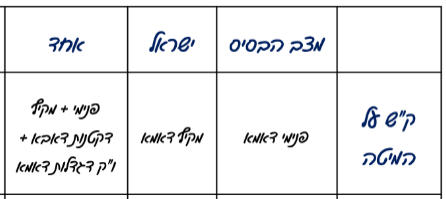 ובזה תבין טעם אמיתי למה אין הד' זווגים והד' המשכו' דק"ש שוות והכל תלוי במה שנז', כי הנה כפי ההכנה שיש לז"א בעת שמעלה מ"ן במלת אחד כך יש בו כח למשוך המשכה עליונה או תחתונה וגם בענין זה תלוי כניסת המוחין דגדלות בו אח"כ אם נכנסים כולם או מקצתם וגם בזה תלוי הפרש מעלת הזיווגים אשר זווג זה גדול מזה וכל זה תלוי בהתחלה הנ"ל כ"א ההתחלה היא מעולה בעת העלאת מ"ן כך יש לו כח להמשיך המשכות עליונות מלמעלה ונמצא שהכל תלוי בענין זה. תהליך ההכנה הוא קריטי. מה שיש בשלב הראשון והשני יכתיב את העומק של מה שיקרה בשלב עליית המ"ן. גם מבחינת המקום ממנו ימשכו המוחין, גם מצד כמה מוחין יכנסו, והן מצד איזה ייחוד הם יתייחדו. אלו המפתחות. השלב הטבעי הוא מאוד משמעותי. אנחנו רוצים להשלים אותו לתהליכי הפתיחה אל המעבר, ליצור תודעות עומק גדולות יותר בעבודת ה' מבחינת הפתיחה שלנו לעולם של גדלות, לעולם שמאפשר לנו לבוא לתוך מרחב הברית בצורה מתוקנת יותר. ונחזור לענין כי עתה בעת ק"ש שעל המטה שאין לו רק מדרגה א' לבד מן הג' הנז' אשר היא מקיפין דאימא לכן אין בו כח להמשיך רק מחיצוניות דאבא ודאימא בלבד כנז' ולכן אין נכנסין בו רק המוחין דו"ק דגדלות מצד אימא ולא יותר כמשי"ת בע"ה ולכן גם הזווג ההוא הוא תחתון והוא יעקב ולאה בהיותם למטה מן החזה בלבד. ודע כי אח"כ כשיורדין ונכנסין בו המוחין דגדלות במלת אחד כנודע הנה אז נכנסין לו ביחד מחדש פנימים ומקיפין דקטנות דאבא וגם פנימי' דו"ק דגדלות דאימא ולכן כיון שאלו המדרגות באים לו עתה ביחד אין בו כח לקבל עוד מדרגות עליונות מאלו ונשאר באלו המדרגות הראשונות לבדם ק"ש של ערביתנצייר את כל ארבעת קריאות שמע של הדרוש ביחד. תפילת ערבית היא בתחילת הלילה. כיוון שזו התחלת הלילה מסביר האר"י, הארת היום עדיין נוכחת איתנו. אצל האר"י התפללו מנחה-מעריב בשקיעה, כמנהג המקובלים וכלל תפוצות ישראל. זה מנהג שמופיע כבר בירושלמי. בתוספתא כתוב שר' ישמעאל בר יוסי היה אומר שאבא היה מתפלל ערבית עם נעילת שערים, בשקיעה. רבנו תם זה חידוש. זה היה מנהג ישראל מאז ומעולם. קריאת שמע על המיטה הוא הכי בקטנות. בערבית, כיוון שהיום עוד איתנו, נשארים לא רק פנימי דאמא, אלא גם המקיפים דאמא. בערבית, נקודת המוצא שלי זה פנימי+ מקיף של אמא. במילת ישראל אני מקבל פנימי דאבא. אז אני אעלה מ"ן ואקבל מקיף דאבא + ו"ק דאמא.בכל הקריאות שבע נגיע בסוף לו"ק דאמא. השאלה היא האם יהיו עוד שלבים או לא. בקריאת שמע על המיטה, בגלל מה שנכנס בשלב הזה, המשך התהליך נתקע, לא יהיה יותר מזה. בקריאת שמע של ליוצר, לא נשאר בו"ק. הו"ק זו ההתחלה ואז נמשיך את הג"ר ואת העשר ספירות דאבא. אבל יש מצבים שזה מה שיש, לא יהיה יותר. בתפילת ערבית יבואו ו"ק פנימיים דגדלות דאבא. בק"ש שעל המיטה יכנסו ו"ק דאמא וזהו, זה נתקע. אין תפילת עמידה של חצות לילה. בק"ש של ערבית, יבוא אחר כך עוד שלב- ו"ק דאבא בתפילת עמידה שמחכים וממתינים. יש עוד שלבי התפתחות, מקיפים מעבר שמחכים לבוא, הם יבואו בהמשך, לא בשמע, אלא בתפילת עמידה, כשיהיה ייחוד יעקב ולאה מעל החזה. ו"ק דאמא נכנסים מלמעלה למטה ומגיעים לחזה, ו"ק דאבא נכנסים מלמעלה למטה ומגיעים לחזה. רק בזה יש גדלות, אז רק זה יתייחד, זה יכתיב את ההתייחדות של יעקב ולאה מעל החזה. למטה יש לי מוחין דיניקה, אין לי גדלות בפלג גוף תחתון, אז אין לי יכולת להיפגש באופן גדול בפלג גוף תחתון. כל הפגישה שלי תהיה רק מחשבתית, רגשית, אבל אין לי יכולת להיפגש באופן נפשי מתוך גדלות, הנפש נשארת קטנה. 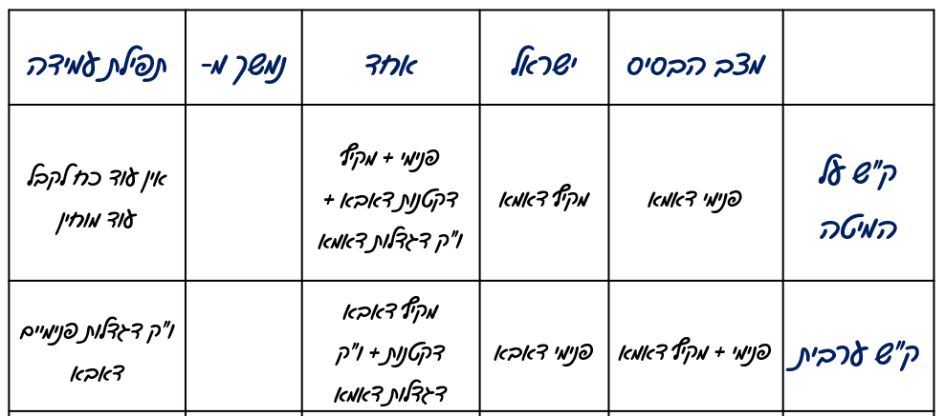 קריאות שמע של הבוקרבבוקר המצב יהיה מורכב. מצד אחד, אחרי לילה שלם אין לי כלום, כל המוחין שלי הסתלקו, אני קם במוחין דיניקה דאמא דקטנות. אני צריך להמשיך אורות מקיפים דאמא או דאבא. זו המשכת מקיפים דשם אל, יש כאלה שבונים על המקלחת ויש כאלה שבונים על הקפה. אבל ביום יש הארת יום, לא הארת לילה. ישנה הזמנה למודעות, התפתחות, צמיחה. יש אנרגיה של חסד שעולה בבוקר, חסד אל כל היום. חסד אל שעולה על הבוקר מאפשר לי לעשות קפיצת גדילה. קפיצת הגדילה שאבצע בק"ש של קורבנות זה שאקבל במילת ישראל שתי מדרגות- גם מקיפים דקטנות דאמא וגם פנימיים דקטנות דאבא. בבת אחת קפצתי מפנימי דאמא למקיף אמא+ פנימי דאבא. כוח החיים מתעורר באופן הרבה יותר זמין. אני בבת אחת נפתח גם למעבר האישיותי שלי וגם למעבר החי שלי. היכולת להיפתח לחיים ולהתעורר לקראת החיים שהולכים לעלות הבוקר. אני אעלה מ"ן וכמו בערבית יבוא מקיף אבא+ ו"ק דאמא דגדלות. אבל גם כאן תהיה תקרת הזכוכית, כי אם אמשיך מכאן ואילך אוכל לקבל רק ו"ק דאבא. ערבית וקורבנות דומים במובן מסוים.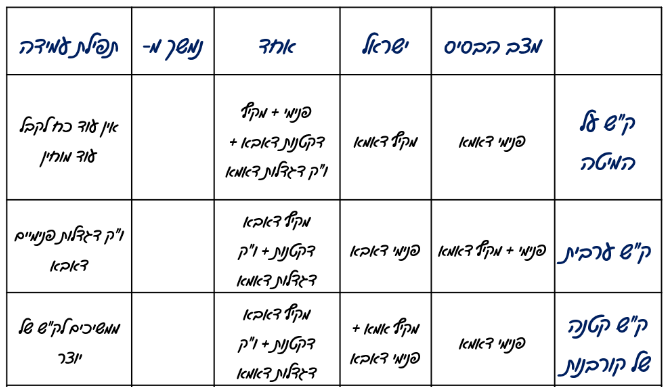 בקריאת שמע ביוצר, יש כבר את השלב הקודם- פנימי ומקיף דאמא ופנימי דאבא. אני צריך לקבל במילת "ישראל" רק מקיף אבא. זה יפתח אותי למעבר. אני מעלה את זה מ""ן ואני מקבל ו"ק של אמא + הזמנה להמשך בשמונה עשרה לעשר ספירות דאבא וג"ר דאמא. ב"אחד" זה כבר מחכה מעל הראש, זה פשוט עוד לא נכנס. העשר ספירות דאבא וג"ר דאמא מחכים לנו כבר. הם עוד  לא יכולים להיכנס כי אני צריך לעבור עוד שלבי התפתחות וצמיחה. זה עוד סוג של מקיפים על הראש. ברגע שהתארסת, הכונסה לתוך ביתו כבר מחכה. זה מקיפים, אבל לשם פנינו מועדות, לא להישאר באירוסין. הסיפור הולך לחיים ביחד, לרחל. אבל אנחנו עדיין לא שם. צריך לעבור עוד שלבים- שאמא ואבא יקבלו את הסיפור, שאנחנו נעכל את זה ביחד, נתחיל לדבר על רבדים אחרים חוץ משיחות אל תוך הלילה. נתחיל לשוטט לחפש מזרונים ומקררים ותנורים, נתחיל לחפש דירה ולקנן את הקן, זה עוד שלב. זה מ"שמע ישראל" עד גאולה. אז תהיה עלייה לתפילת שמונה עשרה וכניסה לחופה. ואז יכנסו המוחין דאבא והג"ר דאמא, ונתחיל לחיות ביחד מתחת לחזה ולא רק מעל החזה. ליצור בית מקודש וברית מקודשת, זה יהיה בעמידה. אבל יש לזה פוטנציאל צמיחה.  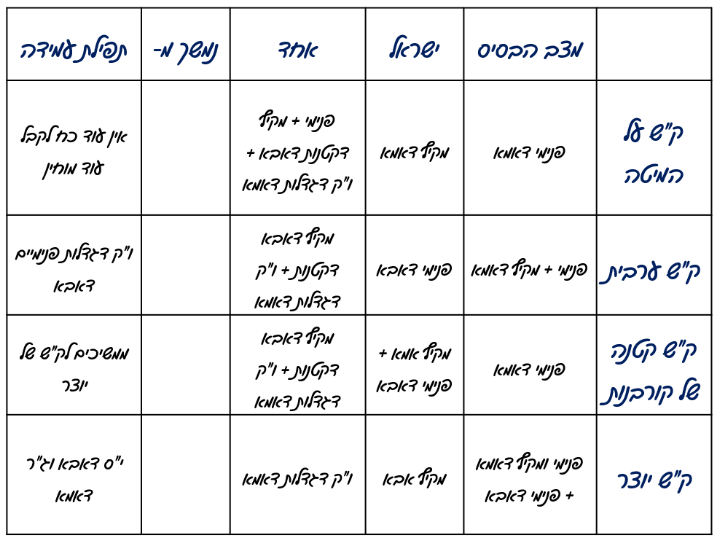 מקור השפעזה לא רק משליך על מה נכנס ועל תקרת הזכוכית להתפתחות והצמיחה שלנו, אלא זה גם משליך המקום ממנו אני ממשיך את השפע. בק"ש שעל המיטה השפע יבוא מחיצוניות אבא ואמא, בק"ש של ערבית השפע יבוא מחיצוניות אריך, בק"ש קטנה של קורבנות השפע יבוא מפנימיות אריך ובק"ש דיוצר זה יבוא מחיצוניות עתיק. 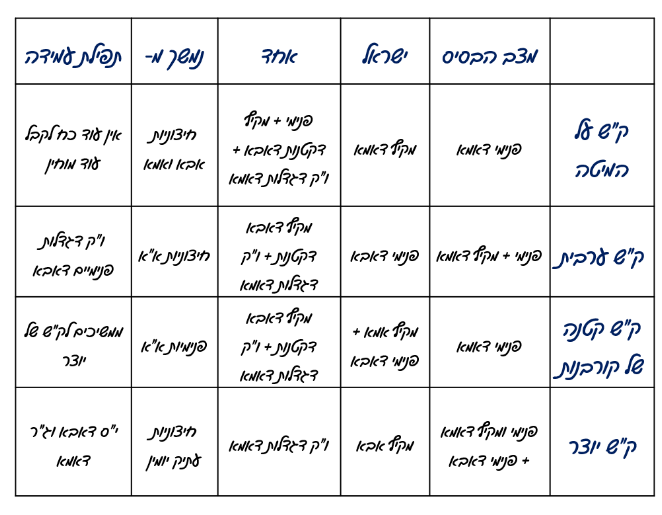 זה לא רק משליך על תקרת הזכוכית של ההתפתחות שלכם ואיך הגדלות תבוא, עד כמה היא תהיה מולבשת בקטנות ועד כמה לא, וכמה יהיה לה פוטנציאל התפתות וכמה לא. אלא זה גם משפיע מאיפה תקבלו את השפע, מאיפה יבוא המעבר, מאבא ואמא, מאריך חיצוני ופנימי, או מעתיק. יש רמות שונות של אחד. האחד יכול לבוא מעומקים שונים. יש אחדות שהיא כמו אחדות של אבא ואמא, שהם תמיד ביחד מבחינת הילדים, תרין רעין דלא מתפרשין דא מן דא. מה קורה כשהם סוגרים את הדלת? זו שאלה יפה. ייחוד אבא ואמא זה ייחוד מחיצוניות אבא ואמא, ייחודיהו תדיר לא פסיק לעלמין, מתיקות, הרמוניה, אידיליה. זה יאפשר ייחוד של פרצופי משנה, יעקב ולאה של ק"ש על המיטה של חצות לילה, כי זה ייחוד של אבא ואמא החיצוני, וגם פרצופי המשנה הם סוג של חיצוניות של אבא ואמא. אחורי אבא זה יעקב, אחורי אמא זה לאה. זו היכולת להעניק לילדים את האחדות של אבא ואמא, אחדות יפה, תדירה, הרמונית- תביא חיבור של פרצופי משנה. האחדות הבאה זו האחדות של אריך, היא עמוקה יותר. האחדות של אריך היא אחדות שמביאה אחדות רצון, אחדות עמוקה שמעבר לשניים שנפתחת פה. גם לה יש פנימיות וחיצוניות. אחדות של אריך זה כמו אחד שמחזיק את הריבוי. אחדות של עתיק זו כבר לא אחדות שמחזיקה את הריבוי, זו אחדות של יחידות, אחדות עצמית יותר, עמוקה יותר. מעבר ללהיות באחדות במובן של אחד שעומד בבסיס הריבוי. זו אחדות עצמית שהיא מעבר ליכולת להגדיר אותה כבר, אפילו להגיד את המילה אחד. עתיק יותר דומה לאחדות עצמית, אחדות שיונקת מהרישא דלא ידע ולא אתיידע. זה מאפשר לאחדות הזו להיות אחדות חיה, דינמית, שלא נתפסת. יש אחדות בינינו שאני לא תופס אותה, זה מאפשר לנו לשאת את האחדות. אחדות כזו זו אחדות שאפשר לברר איתה, לריב בתוכה, ולהיות באחד. זו אחדות של עתיק, אחדות שהיא רישא דלא ידע ולא אתיידע. זה לא לדעת שאנחנו באחדות. זו אחדות שהיא עומק החיים. יש אחדות והיא מאפשרת להתמודד, היא מעבר לדיונים. אנחנו יכולים לריב, להתדיין, לא להסכים, ולהיות באחדות עמוקה. זו אחדות של הרישא דלא ידע ולא אתיידע, אחדות של עתיק. היא מאפשרת לשאת את הבירורים של המציאות, מאפשרת תהליכי עומק יותר גדולים של תהליכי התפתחות וצמיחה. זו אחדות דינמית, אחדות שמאפשרת נשיאת חיים בתוכה. אם אנחנו באחדות אם נהיה בפירוד או בריבוי או בשונות- זה מפריע לאחדות. לית ביה שמאלא, כלא ימינא. זו אחדות חיה, אחדות שמאפשרת להיות בתוכה באחדות, שהיא לא אחדות יודעת במובן של מוגדרת, נתפסת. מהאחדות של עתיק יומין, יבואו הו"ק דאמא. הארת האחד שתבוא תביא איתה הארה שבאה מהעומקים האלה. שפות כאלה של אינטימיות שמביאות אנרגיית אחד, אבל מתדר יותר עמוק משלושת התדרים הקודמים. כולם זה ו"ק דאמא, אבל התדר הרבה יותר פנימי ועמוק. יש תדר של חיצוניות אבא ואמא, יש תדר של חיצוניות אריך, יש תדר של פנימיות אריך, ויש תדר של חיצוניות עתיק. פנימיות עתיק תחכה לעתיד לבוא. יש פה ארבעה ייחודים ששלושה מתוכם לא מגיעים לחיצוניות עתיק. למה אין פנימיות אבא ואמא? כי הפנימיות של אבא ואמא זה לריב על הילדים. זה כבר עתיק, זה אותו דבר. חיצוניות עתיק במובן מסוים מחוברת לפנימיות אבא ואמא. המקום שאבא ואמא מסוגלים להוליד משהו חדש בתוך עצמם מעבר למעטפת החיצון שהם משדרים כלפי הילדים. זה המקום שבו הם מבררים את הילדים בתוך עצמם ונפתחים לחיים מעבר למה שהם יודעים כבר. בשונה מהנראות התדירה של הקשר החיצוני ביניהם. שם הם לא ייחודיהו תדיר לא פסיק לעלמין. שם באמת קורה משהו שמתהווה ומתחדש בחיים שלהם. זה יקרה להם כשיהיה ייחוד של עתיק. כשיש ייחוד חיצוניות עתיק זה אומר שייחוד אבא ואמא יהיה בבחינת פנימי ולא בבחינת חיצון. אני יכול לבצע את אותה תנועה של השלמת מוחין דקטנות, העלאת מ"ן ופתיחה אל המעבר והמשכת מוחין דגדלות בכל כך הרבה ניואנסים. יש לזה השלכות כל כך שונות בהתאם לרמת ההתפתחות הבסיסית שלי. היכולת שלי לצמוח- תלויה במקום ממנו אני של השלמת הקטנות שמאפשר לי להיפתח לגדלות עמוקה יותר, וכמה תקרות זכוכית יש לפעמים. לאורך כל הספרות היהודית, לאורך כל התורות, כולם ילמדו את הסוד של ק"ש, כולם ילמדו את המעבר מקטנות לגדלות. אבל עד כמה תנועת הבסיס שלהם מגיעה מתוך מקום של הארות אמא, עד כמה יש להם הארות אבא, ישפיע על כמה יש להם יכולת להמשיך הארה שתיעצר בחזה של היהודי או תמשיך עד הרגליים. עד כמה תודעת האחד שהם מביאים למציאות היא בעומק אחר, ברובד אחר. זו אחדות כזו יפה, שם אחד, הכל טוב, כמו אבא ואמא. אבל עד כמה זו אחדות שהיא אורו של משיח, עד כמה זו אחדות שמביאה אחד עמוק, דינמי, נושא חיים, שהוא יודע ולא יודע, זה רבדים אחרים לגמרי. זה פותח אחרת את הברית וממשיך לנו יכולות אחרות לחיות בתוך אחדות במציאות, להתמודד אחרת עם קשיי המציאות, בירורי המציאות. זה ההבדל בין התנועות, ההשלכות הלאה, כמה זה יצליח מבחינת תהליכי ההתפתחות והצמיחה הלאה וגם כמה זה ירד בתוך החיים עצמם. כמה זה יביא אחדות עמוקה בתוך החיים, ואיזה פרצופים יתייחדו. ככל שאני יותר בחיצוניות של אבא ואמא, פרצופי המשנה יתייחדו. ככל שאני מסוגל לגעת בחיים באופן עמוק שמביא אחדות חיה, שנושאת גם את החושך בתוכה ולא רק את האור, היינו עתיק, רישא דלא ידע ולא אתיידע- אני יכול לרדת לתוך רחל ולייחד שם ייחודים, לחיות באחדות בתוך החיים גם כשהם לא באור של האחד אלא בידיעת החיים כידיעת אחד. קריאת שמע של קרבנותלמה צריך גם ק"ש קטנה וגם ק"ש של יוצר? הרי כבר הגענו לזה? יש לזה שתי סיבות: קודם כל, יש כאן כמה שלבים. אני לא יכול בבת אחת לקפוץ לעתיק, אני צריך לעבור שלב, לבסס בתוכי משהו, ואז אני יכול לצמוח לרובד יותר עמוק בחיים. אחרת לא הייתי מגיע לפה, הייתי נתקע. ברגע שהתחלתי במהלך הזה, אני לא יכול לעשות את המשך המסלול. במובן מסוים, הגדלות שאליה הגעתי היא עדיין כמו ילד קטן ביחס להבנות עמוקות יותר על מה זה אחד. אני צריך לחזור עוד פעם אחורה בשביל לייצר אחד עמוק יותר מהאחד שעד היום ידעתי לעשות. אני אצטרך לחזור עוד פעם, כי מה שאני יודע על האחד עדיין לא מספיק עמוק במה זה אחד. האחד של הילד זה לא האחד של האבא ואמא, והאחד של אבא ואמא זה לא האחד של סבא וסבתא, שהם יודעים על האחד יותר עמוק. זה מחזיר אותי אל האפשרות של מוחין דעיבור ויניקה אבל שכבר יש להם פנימי ומקיף דאמא ופנימי ומקיף דאבא. זה יוצר לי בסיס טבעי ומתוקן בזכות המצב הזה. אני עדיין צריך מקיף דאבא בשביל לעשות תנועת עלייה, אבל עכשיו אני רוצה לקבל משהו שמכוון בעומק לסדר אחר של אחד, עמוק יותר. תודעות אחד עמוקות יותר שייקחו אותי יותר רחוק בחיים ממה שהאחד הזה ידע לקחת אותי. הסיבה השנייה, שלא מוסברת פה. היא שהמצב של הזו"ן במצב של ק"ש קטנה, עדיין במוחין דיניקה. מה המשמעות של המשכת הגדלות בק"ש של קורבנות? הרי אמרנו שעד ק"ש הם במוחין דיניקה. אז לאיפה המשכנו את המוחין האלה? בעצם כבר יש לי תפילין של יד ושל ראש, שזה כמו שהנקודה השורשית כבר עמדה באצילות והמוחין התעוררו, אז יש לנו יכולת לשאת תודעות. יש לי יכולת לשאת תודעה של אחד, תודעה של גדילה, תודעה של צמיחה, תודעה של המעבר. אבל זו רק תודעה, אין לי באמת יכולת לשאת את זה בחיים עדיין, לא הבשלתי. אני עושה את זה כנקודה שיש לה מוחין, תודעה שאני כבר מחזיק אותה, יש לי סיפור פנימי עמוק ותודעתי שאני מבין ויכול לצמוח מתוך מבחינת תודעות טבעיות ואני יכול לצמוח מבחינת הגדלות שאני רוצה ליצור והאחד שאני רוצה להופיע. אבל אין לי באמת יכולת להשתמש בזה בחיים. לכן זה לא מוביל לייחוד. זה יכול להביא להארה מסוימת בבחינת לקרוא ק"ש עם תפילין. אני לא יכול באמת לבוא עם זה הלאה לתפילת שמונה עשרה. זה לא יצמח לשם בכל מקרה. המורכבות של השפה הקבליתזו חלק מהמורכבות של השפה הקבלית. יש עומקים שונים של מה זה אומר "ה' אחד". חלק ממה שהטריף חלק מהציבור היהודי לדורותיו, זה שכשהם פגשו את הקבלה הם אמרו: איפה ה' אחד? לקחו לנו אותו, זה לא נראה בדיוק ה' אחד. יש פה תודעות חדשות, מה זה אומר "אחד". רבדים שונים של היכולת לשאת את האחד שמעצבים סוגים שונים של תנועות של עבודת ה', תנועות דתיות. "ה' אחד", אבל איך זה מקרין לחיי? איך זה נוכח בחיים שלי? מהי התפיסה של האחד? יש פה המון רבדים שונים של האחד. בתוך "שמע ישראל" יש כל כך הרבה אפשרויות תנועה, והשלכות שלהן לכיוון אותו זה ייקח אותי בחיים. זה מבהיל. אנחנו רוצים להגיע בחיים שלנו לחוויית אחד. הרבה מהחיים שלנו מכוונים ליכולת להגיע לאחד, לאחדות. אבל מה זה אומר "אחד"? יש כל כך הרבה רמות ועומקים שונים של מה זה אומר "אחד" – אחד עם עצמי, אחד שהוא במקיפין דאמא, של אחדות של הבנה הדדית. אחד של אבא, של אחדות חיים, אחדות מקיפה, אקולוגית, קשרי חיים משותפים. אחד שמאפשר בתוכו תהליכי התפתחות וצמיחה הרמוניים, אידיליים. "אחד" שנושא בתוכו אחדות שהיא עמוקה מהשוניות השונות ונושאת אותן מתוך אחדות שהיא מעבר לגוונים השונים של המציאות, לאור הלבן שלפני השבירה של הספקטרום של הפרצופים. אחד אריכאי.